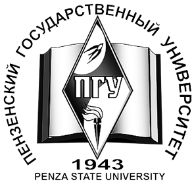 МИНИСТЕРСТВО НАУКИ И ВЫСШЕГО ОБРАЗОВАНИЯ РФФедеральное государственное бюджетное образовательное учреждение высшего образования«Пензенский государственный университет» (ПГУ)_____________________________________________________Педагогический институт им. В.Г. БелинскогоИсторико-филологический факультет,факультет педагогики, психологии и социальных науккафедра «Изобразительное искусство и культурология»,кафедра «Музыка и методика преподавания музыки»ПРОГРАММА V МЕЖРЕГИОНАЛЬНОЙ НАУЧНО-ПРАКТИЧЕСКОЙ КОНФЕРЕНЦИИ «КУЛЬТУРА: ПРОБЛЕМЫ ТЕОРИИ, ИСТОРИИ, ПРАКТИКИ» (30 ноября 2022 г.)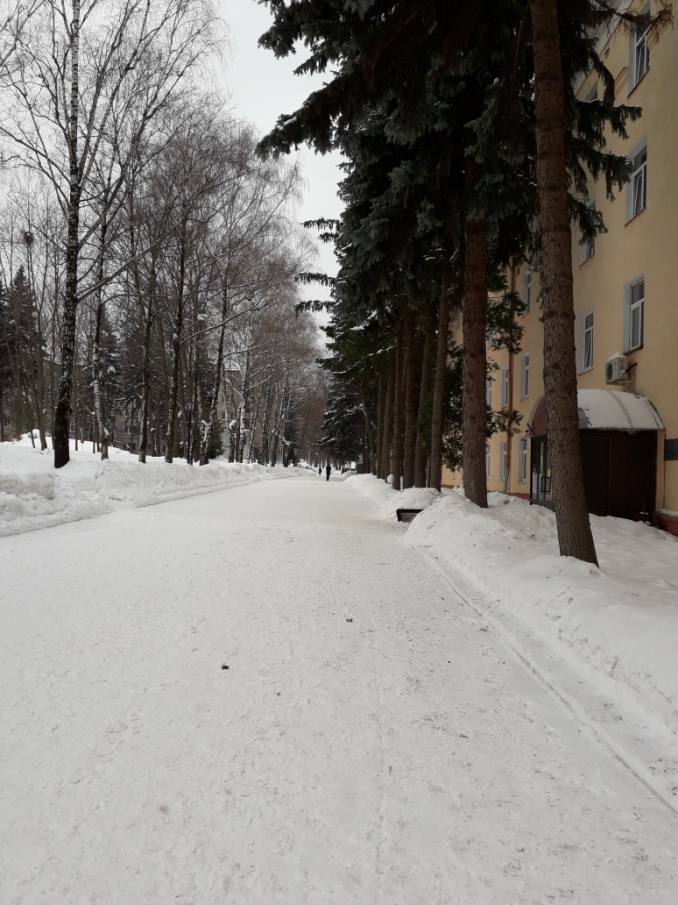 ПЕНЗА, 2022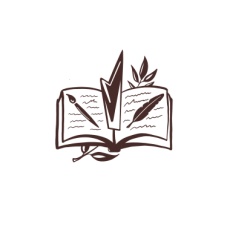 Открытие конференции – 10.00, корпус 12, аудитория 220(Идентификатор конференции Zoom: 794-1702-5007, код доступа – 94 V0cC)Приветственное слово декана факультета педагогики, психологии и социальных наук Педагогического института им. В.Г. Белинского доктора философских наук, профессора А.Б. ТугароваСекция 1. Теоретические проблемы культурологииЖиндеева Е.А. Трансгрессия как приём сюжетообразования в творчестве В.О. ПелевинаМешкова Л.Н. Роль цифровой коммуникации в формировании ценностной сферы подростковСекция 2. История культурыБоброва Н.Н. Древнерусское искусство в духовной культуре Каменского районаВерстакова А.Р. Восточные мотивы в Марокканском цикле творчества З.Е. СеребряковойДорожкин А.И. История мордовского народа в произведениях пензенских писателейКонькова Е.Ю. Битва Иакова с Ангелом в живописи художника Татьяны Черновой.Кулькова Ю.Ш. Многообразие видов народных художественных промыслов Ульяновской областиЛю Фада Китайская народная опера «Сестра Цзян»: особенности музыкального языка и интерпретацииМатвеева И.А. Праздник святых Кузьмы и Демьяна в Пензенской областиРябова Г.Н. Образы советской повседневности 1920-х гг. в творчестве В.П. Катаева Симакова М.С. Роль купечества в культурно-просветительской жизни Мокшана в середине XIX – начале XX векаТюрина Е.А. Тенденции и направления в развитии отечественного песенного творчества первой половины XIX векаФилатова С.В. Музыкальное искусство как способ самоактуализации и коммуникации провинциального дворянства в конце XVIII – первой половине XIX вв. (По материалам Пензенской губернии)Фэн Юйди История развития и национальные особенности китайской балетной музыкиШи Цзяхуань Становление и развитие китайской виолончельной школыСекция 3. Прикладные аспекты культурологииАрзамазова Е.М.  Арт-терапия как метод практической психологииВикторова Е.В. Социокультурная среда возникновения импрессинга (компоненты и свойства)Вишникина О.А. Жанрово-стилевые особенности «Военного реквиема» Б. Бриттена как основа исполнительской интерпретацииДмитриева Е.А Натюрморт в работах современных художников Пензенского краяКозина Т.Н., Винокуров В.С. Формирование и развитие художественных умений у подростков средствами декоративно-прикладного искусстваКонакова М.Ю. Проект по формированию муниципальной системы наставничества «Вместе к успеху»: опыт сотрудничестваРождественская Е.Е. Приобщение дошкольников и младших школьников к национальной культуре и традициям русского народа через русские народные игрыСердобинцева Е.Н. Картина мира российского общества в списке слов, вошедших в орфографический словарь в 2022 г. Чжан Ган Музыкальное образование в России и Китае: сравнительный анализСекция 4. Современные проблемы методики преподавания дисциплин гуманитарного и эстетического цикловЦыганкова Н.Б. Инсерт как приём постижения художественного текстаМетодика преподавания изобразительного искусстваАкимушкина Ю.С. Методические основы развития эстетического восприятия природы при создании морского пейзажа Козина Т.Н. Натюрморт как рассказ о себеКозятникова И.Д. Возможности дизайна для творческого развития детей дошкольного возрастаМельникова А.В. Знакомство дошкольников с различными видами искусстваПрозорова К.Н. Современный плакат как средство патриотического воспитания детей Свиридова М.А. Роль наброска фигуры человека в младших классах художественного отделения детской школы искусствТюкаева Д.А. Принципы и особенности работы студии эстетического развития «Школа радости» (на базе ГБУК «Пензенская областная картинная галерея им. К.А. Савицкого)Челышева А.Н. Формирование патриотических чувств в процессе создания пейзажа на занятиях в детской школе искусствМетодика преподавания музыкиГришина Т.Б., Шипилкина Т.А. Развитие способности восприятия музыки у младших школьников на уроках классической гитары в детской музыкальной школеЛагутова А.Ю. Воспитание нравственных качеств школьников на уроках музыкальной литературы в детских музыкальных школахЛю Ятин Педагогические принципы музыкального образования в китайской школеМалышева Е.И. Цифровые образовательные технологии в музыкальном образовании школьниковМаряч А.Ю. Воспитание культуры фортепианного интонирования как компонент музыкально-инструментальной подготовки студентов педагогического вузаСанжеева Л.В. Проектная деятельность в обучении музыкальному искусству в этнокультурологическом образованииСюй Юань Влияние китайской традиционной музыки на современное музыкальное образованиеЦуй Юйлинь К проблеме актёрских способностей учителя музыки